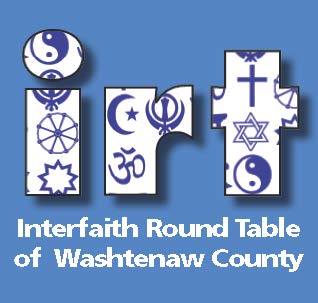               			                                    2018		        

                       FACES OF FAITH
Sunday, January 14, 4-6 pm
              (along with other national Religious Freedom Day observances)
 Come hear the stories of local clergy & other designated religious
 leaders from 6 traditions.  This year each will speak to the whole
 group and follow-up conversations will be probing and engaging.    A separate session will be held for students up through H.S.
                    
   	     Muslim                       Jewish   		     Christian     
Imam Mufti Abdullah Al-Mahmudi        Abby Wells                             Kelly Dunlop
 Muslim Community Association          Temple Echad		         Catholic
               of Ann Arbor               					
              Hindu                      Interfaith                   Buddhist
              Sharada Kumar                               Lauren Tatarsky                              Maum
 	Chinmaya Mission 		     Interfaith Center for              Zen Buddhist Temple
 					        Spiritual Growth 			     
          Zion Lutheran Church      (Host)
   1501 W. Liberty, AA   ($5 suggested donation)
 			   
                                           www.irtwc.org     734-424-1535